Тема: Непрерывные функции и их свойства. Односторонние пределы. Точки разрыва, их классификацияЗадания: 1. Исследовать функцию на непрерывность и построить график функции а)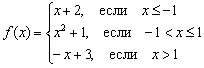 б)     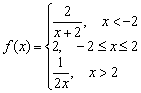 в)    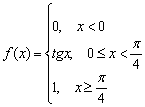 Литература: Лисичкин В.Т. Математика в задачах с решениями: учебное пособие, Лань 2020. с.186-189 Режим доступа:   https://e.lanbook.com/reader/book/126952 Срок выполнения – до 10 декабря 2020г.Выполненные задания присылать на электронную почту:2021.ivanova@mail.ruТема письма: Воробьев А., ОЖЭС-211, 09 декабря